INDICAÇÃO Nº 02043/2013Sugere ao Poder Executivo Municipal roçagem do mato da área publica na Rua Narciso Bizetto de fronte ao nº 501, situada no bairro Jd. San Marino.   Excelentíssimo Senhor Prefeito Municipal, Nos termos do Art. 108 do Regimento Interno desta Casa de Leis, dirijo-me a Vossa Excelência para sugerir que, por intermédio do Setor competente, promova a roçagem do mato da área publica na Rua Narciso Bizetto de fronte ao nº 501, situada no bairro Jd. San Marino, neste município. Justificativa:Conforme podemos constatar nas fotos que seguem em anexo, o mato na área publica mencionada esta alto, o que vem gerando transtornos e insegurança aos moradores das proximidades devido aos constantes assaltos. O mato alto vem sendo utilizado por assaltantes como esconderijo na abordagem dos moradores.Vale lembra também que com o mato alto vem o acumulo de lixo e proliferação de pragas peçonhentas, causando danos a saúde dos moradores das proximidades.Plenário “Dr. Tancredo Neves”, em 27 de Março de 2013.ALEX ‘BACKER’-Vereador-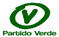 